​Фемида ближе, чем кажется: через МФЦ можно подать обращение в судУ жителей Воронежской области есть возможность подать через МФЦ электронное обращение в судебные органы.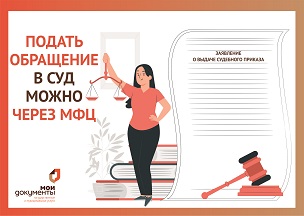 Направление судебных документов в электронном виде осуществляется посредством интернет-портала Государственная автоматизированная система «Правосудие» (ГАС «Правосудие»), бесплатный доступ заявителей к которому обеспечен во всех центрах «Мои Документы» Воронежа и Воронежской области.ГАС «Правосудие» - это единое информационное пространство судов общей юрисдикции и системы Судебного департамента при Верховном Суде РФ.Воспользоваться электронным сервисом могут граждане, имеющие подтверждённую учетную запись на портале Госуслуг.В форме электронного образа документа могут быть поданы:исковые заявления; заявления, в том числе заявления о выдаче судебного приказа; административные исковые заявления; ходатайства; жалобы и т.п.;приложения к вышеназванным документам (нап​ример, документы об уплате госпошлины, доверенности, документы о соблюдении претензионного порядка урегулирования спора, переписка сторон, документы в обоснование требований или возражений);электронные образы документов, являющихся письменными доказательствами.При предоставлении данной услуги сотрудники МФЦ оказывают консультационную поддержку гражданам по созданию Личного кабинета пользователя на интернет-портале ГАС «Правосудие», а также содействуют в решении следующих вопросов: надлежащего сканирования документов, загрузки файлов со съемного носителя информации и др. Обращаем внимание, что работники МФЦ не предоставляют юридическую консультацию по содержанию направляемых в суд документов.Добавим, что размер госпошлины рассчитывается автоматически, непосредственно при подаче гражданином обращения с помощью функционала «Калькулятор госпошлины».Также посредством данного сервиса можно отслеживать ход рассмотрения поданного обращения.Услуга оказывается в центрах «Мои Документы» в рамках соглашения о сотрудничестве, заключенного между автономным учреждением Воронежской области «Многофункциональный центр предоставления государственных и муниципальных услуг» и Управлением Судебного департамента в Воронежской области.Подробную информацию о порядке предоставления услуги можно получить по телефону «горячей линии» +7(473)226-99-99, а также на сайте mydocuments36.ru, где для удобства граждан в специальном разделе «Инструкции по электронным услугам» размещена инструкция по порядку предоставления доступа граждан к ГАС «Правосудие».​